ZAJĘCIA ZDALNE – Wparcie psychologiczneKLUB SENIORA – GARDZIENICE- 20.04.2021r. KLUB SENIORA – PIASKI – 21.04.2021r. Dzień dobry, Na dziś przygotowałam dla Was artykuł dotyczący pamięci      i tego, dlaczego warto ćwiczyć mózg w każdym wieku.O tym, że mózg jest najbardziej fascynującym, choć wciąż niezbadanym do końca organem, nie trzeba chyba nikogo przekonywać. Jeszcze ponad 20 lat temu naukowcy byli zgodni co do faktu,że rodzimy się z pewną liczbą neuronów, a przez resztę życia wyłącznie je tracimy, że jest to proces całkowicie nieodwracalny.Ostatnie badania wykazały, że neuroge- neza, czyli proces tworzenia się nowych komórek nerwowych - neuronów, nie tylko nie kończy się w okresie płodowym, ale zachodzi przez całe nasze życie.Aby jednak ten niezwykły proces mógł odbywać się bez przeszkód, musimy stworzyć ku temu odpowiednie warunki. Żeby nasz mózg odpowiednio pracował, musimy zrobić coś z naszej strony, wkładając w to świadomy wysiłek.Mózg jest przy tym niezwykle plastycznym organem. Jeśli jakiś jego obszar został uszkodzony, np. na skutek urazu czy udaru, to inny potrafi przejąć jego funkcje. Dowodzą tego niezwykłe historie osób, które uległy ciężkim wypadkom i utraciły fragment mózgu. U takich osób rozwijają się mechanizmy kompensujące utracone obszary. Po rehabilitacji potrafią wrócić do pełnej sprawności. Zdarza się, że dodatkowo zyskują nieodkryte wcześniej nadzwyczajne zdolności, np. talent malarski.          	Ciągła regeneracja mózgu jest kluczem do jego sprawnego działania. Bo im więcej ćwiczysz swój mózg, tym więcej neuronów będzie się tworzyć! To właśnie od nas zależy, w jakiej będzie formie, dlatego w każdym wieku warto dbać o jego aktywność!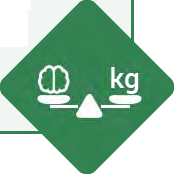 Mózg waży średnio około 1-2,5 kg i ma około 1,4 litra pojemności. Choć stanowi tylko 2% masy całego ciała, to zużywa aż 20% energii, która jest produkowana przez organizm. Jest to niezwykły narząd, dzięki któremu WIDZIMY otaczający nas świat, SŁYSZYMY,Czy używamy tylko 10% mózgu?Jest to jeden z najbardziej rozpowszechnionych mitów na temat mózgu, który był już wielokrotnie obalany. Używamy całego mózgu, a nie tylko 10%. Każda jego część ma przypisaną jakąś funkcjonalność. Niezbicie dowiodły tego nowoczesne badania mózgu, które pokazują, iż nawet podczas odpoczynku czy snu praktycznie cały mózg nieustannie pracuje. Gdyby aż 90% mózgu pozostawało niewykorzystane, to większość urazów głowy byłaby niegroźna, gdyż omijałaby działające obszary. Jak wiadomo, nawet drobne uszkodzenia mózgu mogą 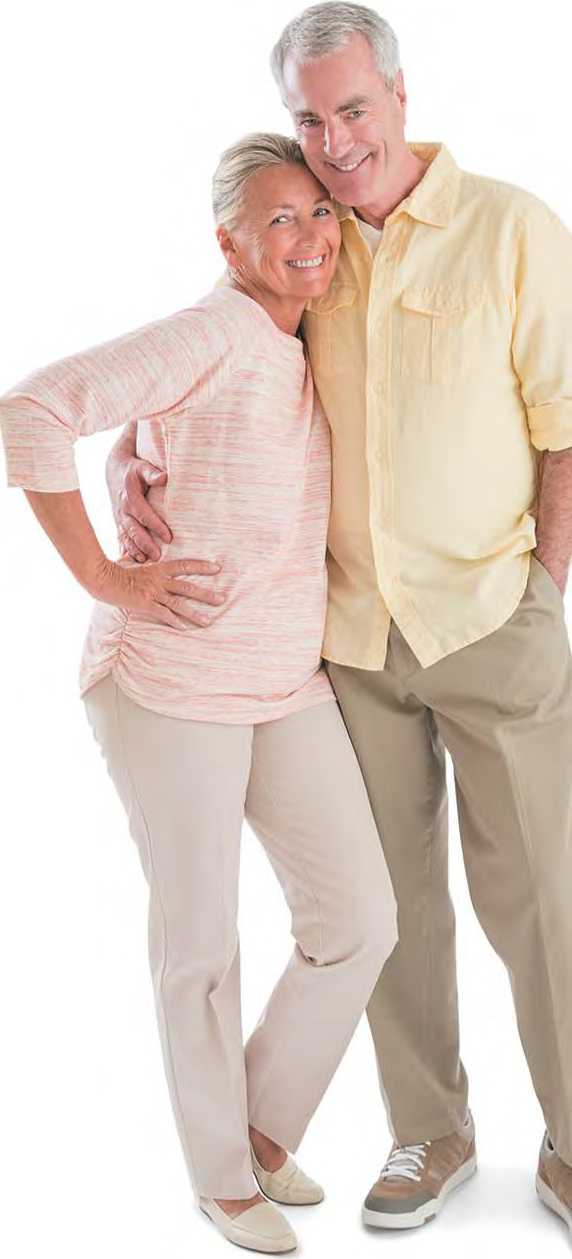 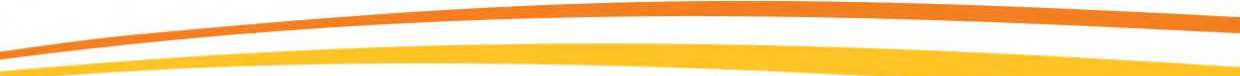 mieć poważne skutki. Z biegiem czasu w mózgu każdego człowieka nieuchronnie zachodzą zmiany. Niestety, tak jak całe ciało, on również się starzeje, przy czym najbardziej dotkliwą oznaką tego procesu jest otępienie (demencja), które oznacza m.in. utratę pamięci.Podobno każde 10 lat życia to o 2% mniejsza objętość i masa mózgu. Do tego dochodzą jeszcze: osłabienie przepływu krwi, powiększenie bruzd i komór oraz rozrzedzenie siatki synaps. Te naturalne, fizjologiczne procesy mają wpływ na funkcjonowanie umysłu, dlatego z wiekiem coraz gorzej u nas z pamięcią i koncentracją.Procesy związane ze starzeniem się organizmu człowieka rozpoczynają się w tzw. wieku średnim, tj. około 35 roku życia. Właśnie od tego momentu obserwuje się większy spadek liczby neuronów, który powoduje stopniowe pogarszanie się wydajności mózgu. Na starość nie traci on zdolności zapamiętywania i uczenia się, ale procesy te zachodzą po prostu wolniej.Warto podkreślić, iż nie zawsze upływ czasu jest równoznaczny z postępem zmian starzeniowych, np. dwie 70-letnie osoby mogą być w różnym wieku biologicznym (choć są w tym samym wieku chronologicznym). Każdy człowiek starzeje się w innym tempie i ma na to wpływ wiele czynników. Możemy tu wyróżnić czynniki niemodyfikowalne, np. genetyczne (na które nie mamy wpływu) oraz modyfikowalne, jak: sposób odżywiania się, styl życia i aktywność czy stosowanie używek.  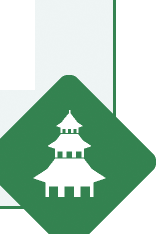 A teraz zapraszam do rozwiązania ćwiczeń, które usprawnią nasz umysłTYTUŁY KSIĄŻEKUzupełnij tytuły książek i autora (jeśli go znasz)OGNIEM I	W 80	ZBRODNIA I	PAN	MIŁOŚĆ W	PRZEMINĘŁO	ZIEMIA	WŁADCA	MISTRZ I	WOJNA I	ILIADA I	STO LAT	WOJNA	KUBUŚ	FOLWARK	W POSZUKIWANIU	JĄDRO	  I na dziś już ostatnie zadanie…TWORZENIE SŁÓWStwórz nowe słowa, bazując na podanych wyrazachTRAWA	TRATWA	TWARDYDONICZKA		 MEKSYKPUZZLE		 DELTAKSIĄŻKA		 DZBANKATARYNKA		 SYNOWASPODNIE		 DEKARZTALERZ		 ARTYSTARAMKA		 PAPIEŻCUKINIA		 ERYWAŃRENIFER		 WIRNIKGARNEK		 MALARZBAR		 AKCJASZUFLADA		 NUREKKALORYFER		 KAPITAŁCYTRYNA		 USTALAMPKA		 PIONEK   Źródło: www.senior-akademia.pl ; Źródło: www.psychologdlaseniora.pl                                                                                                                                     Dziękuję serdecznie i zapraszam w przyszłym tygodniu                                         Elwira Filipek-psycholog